Проект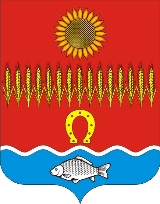 РОСТОВСКАЯ ОБЛАСТЬ Собрание депутатов Советинского сельского поселенияРЕШЕНИЕ  О внесении изменений в решение Собрания депутатов Советинского сельского поселения «О денежном содержании муниципальных служащих муниципального образования «Советинское сельское поселение»В соответствии с Областным законом Ростовской области от 09.10.2007 № 786-ЗС «О муниципальной службе в Ростовской области», во исполнение Постановления Правительства Ростовской области от 10.01.2023 № 6 «О внесении изменений в постановление Правительства Ростовской области от 10.11.2011 № 116», Собрание депутатов Советинского сельского поселения решило:1. Внести в решение Собрания депутатов Советинского сельского поселения от 31.10.2016 № 16 «О денежном содержании муниципальных служащих муниципального образования «Советинское сельское поселение» следующие изменения:1.1. в приложении 1 к решению пункт 6 части 2 статьи 9 изложить в следующей редакции:«6) премий, в том числе за выполнение особо важных и сложных заданий (в расчете на год) – не более 12 должностных окладов;».2. Настоящее решение вступает в силу со дня официального опубликования. 3. Контроль за исполнением настоящего решения возложить на постоянную комиссию по бюджету, налогам, муниципальной собственности (председатель – Резниченко С.А.).Председатель Собрания депутатов – глава Советинского сельского поселения	                                                    Ю.А. Панфероваслобода Советка__________ 2023 года№ ___ПринятоСобранием депутатов______________ 2023 года